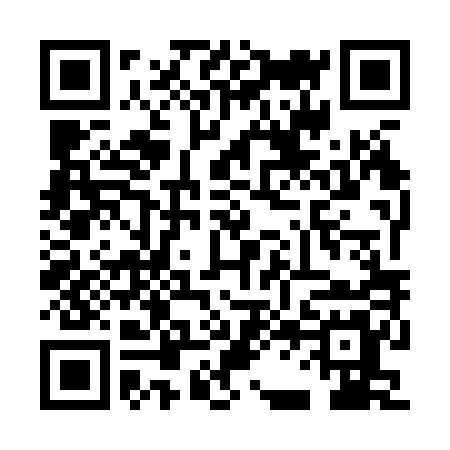 Ramadan times for Szczuczarz, PolandMon 11 Mar 2024 - Wed 10 Apr 2024High Latitude Method: Angle Based RulePrayer Calculation Method: Muslim World LeagueAsar Calculation Method: HanafiPrayer times provided by https://www.salahtimes.comDateDayFajrSuhurSunriseDhuhrAsrIftarMaghribIsha11Mon4:234:236:1912:063:565:535:537:4212Tue4:214:216:1712:053:585:555:557:4413Wed4:184:186:1412:053:595:575:577:4614Thu4:154:156:1212:054:015:595:597:4815Fri4:134:136:0912:054:026:016:017:5016Sat4:104:106:0712:044:046:036:037:5317Sun4:084:086:0512:044:056:046:047:5518Mon4:054:056:0212:044:076:066:067:5719Tue4:024:026:0012:034:086:086:087:5920Wed3:593:595:5812:034:096:106:108:0121Thu3:573:575:5512:034:116:126:128:0322Fri3:543:545:5312:034:126:136:138:0523Sat3:513:515:5012:024:146:156:158:0724Sun3:483:485:4812:024:156:176:178:0925Mon3:453:455:4612:024:166:196:198:1226Tue3:433:435:4312:014:186:216:218:1427Wed3:403:405:4112:014:196:226:228:1628Thu3:373:375:3812:014:216:246:248:1829Fri3:343:345:3612:004:226:266:268:2130Sat3:313:315:3412:004:236:286:288:2331Sun4:284:286:311:005:257:307:309:251Mon4:254:256:291:005:267:317:319:282Tue4:224:226:2612:595:277:337:339:303Wed4:194:196:2412:595:297:357:359:324Thu4:164:166:2212:595:307:377:379:355Fri4:134:136:1912:585:317:397:399:376Sat4:094:096:1712:585:327:407:409:407Sun4:064:066:1512:585:347:427:429:428Mon4:034:036:1212:585:357:447:449:459Tue4:004:006:1012:575:367:467:469:4710Wed3:573:576:0812:575:377:477:479:50